Vzw bridgeclub Dulcinea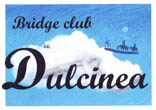 Herfstlaan 8, St.-Michiels BruggeAlgemene vergadering Dulcinea bridgeclub vzw02.09.2022VOLMACHTOndergetekend lid …………………………………………… (naam, voornaam)verleent hierbij volmacht voor de stemmingen te houden bij gelegenheid van bovenvermelde algemene vergadering aan……………………………………………….. (naam, voornaam volmachtdrager)……………………………………………(handtekening)